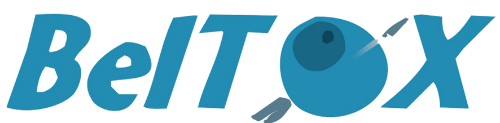 Annual Meeting 2021 on Exposome, Big Data Management and Machine Learning Webinar on Exposome (21 October 2021)Webinar on Big Data management (4 November 2021)Webinar on Machine Learning (2 December 2021)BelTox Sponsors Platinum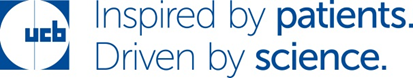 Gold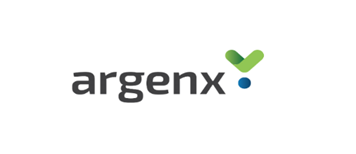 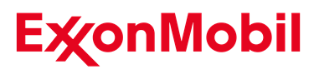 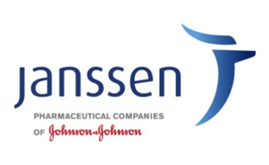   Silver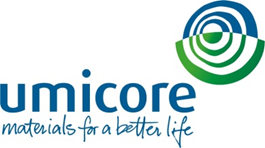 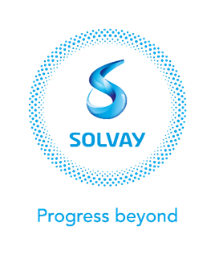 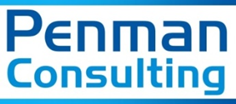 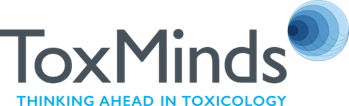      Bronze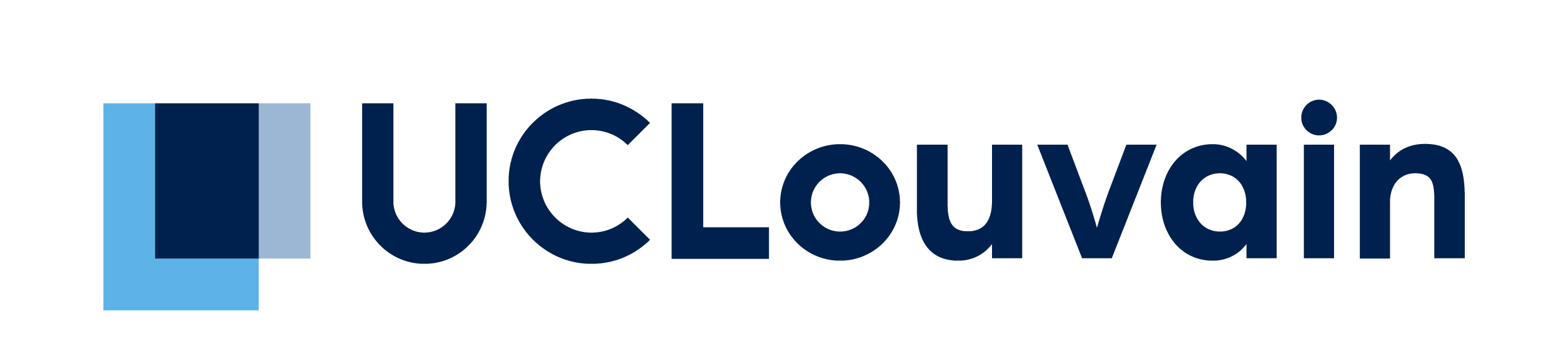 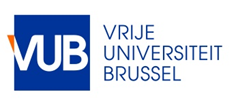 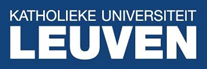 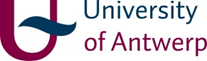 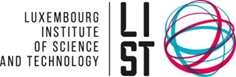 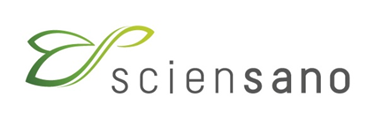 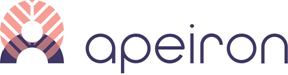 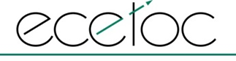 WelcomeManosij Ghosh (KULeuven, Belgium)11.15hWhat is the Exposome?Peter Hoet (KULeuven, Belgium)11.35hFrom Molecules to  Planetary HealthTim Nawrot (UHasselt, Belgium)12.15hMultistressorsStefan Scholtz (UFZ Helmholtz, Germany)12.55hQ&AManosij Ghosh (KULeuven, Belgium)13.15hClosure of webinarManosij Ghosh (KULeuven, Belgium)WelcomeFrançois Huaux (LTAP, UCLouvain, Belgium)11.15hWhat are Big Data?Vera van Noort (KULeuven, Belgium)11.35hAutomated Literature SearchesDistillerSR (Ottawa, Ontario, Canada)12.15hSource to Outcome Pathways: An information framework for next generation risk assessmentYou Song (NIVA, Norway)12.55hQ&AFrançois Huaux (LTAP, UCLouvain, Belgium)13.15hClosure of webinarFrançois Huaux (LTAP, UCLouvain, Belgium)WelcomeSteven Van Cruchten (UAntwerpen, Belgium)11.15hIntroduction to Machine LearningKris Laukens (UAntwerpen, Belgium)11.35hPathology Deep LearningErio Barale (Janssen R&D, Beerse, Belgium)12.15hTBD12.55hQ&ASteven Van Cruchten (UAntwerpen, Belgium)13.15hClosure of webinarSteven Van Cruchten (UAntwerpen, Belgium)